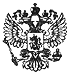 Федеральный закон от 30 сентября 2017 г. N 283-ФЗ "О внесении изменения в статью 10 Закона Российской Федерации "О недрах"     Принят Государственной Думой 20 сентября 2017 года     Одобрен Советом Федерации 27 сентября 2017 года     Внести в абзац второй части первой статьи 10 Закона РоссийскойФедерации от 21 февраля 1992 года N 2395-I "О недрах" (в редакцииФедерального закона от 3 марта 1995 года N 27-ФЗ) (Ведомости Съезданародных депутатов Российской Федерации и Верховного Совета РоссийскойФедерации, 1992, N 16, ст. 834; Собрание законодательства РоссийскойФедерации, 1995, N 10, ст. 823; 1999, N 7, ст. 879; 2000, N 2, ст. 141;2004, N 35, ст. 3607; 2007, N 49, ст. 6056; 2013, N 30, ст. 4060; 2014,N 30, ст. 4262; 2017, N 31, ст. 4737) изменение, дополнив его после слов"Республики Саха (Якутия)," словами "Республики Коми,".Президент Российской Федерации                                  В. ПутинМосква, Кремль30 сентября 2017 годаN 283-ФЗ